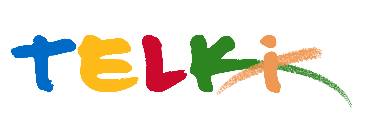 Telki Község Önkormányzata2089 Telki, Petőfi u.1.Telefon: (06) 26 920 801E-mail: hivatal@telki.huwww.telki.huELŐTERJESZTÉS A KÉPVISELŐ-TESTÜLET 2022. október 3.-i rendes ülésére Napirend tárgya:a köztemetőről és a temetkezésről szóló 20/2011. ( 09.07.) Ör. sz. rendelete módosításaA napirendet tárgyaló ülés dátuma: 			2022. 10.03. A napirendet tárgyaló ülés: 				Pénzügyi Bizottság, Képviselő-testület Előterjesztő: 						Deltai Károly polgármesterAz előterjesztést készítette: 				dr. Lack Mónika jegyző		 A napirendet tárgyaló ülés típusa: 			nyílt / zárt A napirendet tárgyaló ülés típusa:			rendes / rendkívüliA határozat elfogadásához szükséges többség típusát: egyszerű / minősített A szavazás módja: 					 nyílt / titkos 1.Előzmények, különösen az adott tárgykörben hozott korábbi testületi döntések és azok végrehajtásának állása: 2. Jogszabályi hivatkozások: a temetőkről és a temetkezésről szóló 1999. évi XLIII. törvény3.Költségkihatások és egyéb szükséges feltételeket, illetve megteremtésük javasolt forrásai:4. Tényállás bemutatása: A temetőkről és a temetkezésről szóló 1999. évi XLIII. törvény 40 § (3) bekezdése ad felhatalmazást a települési önkormányzat képviselő-testületének, hogy köztemetőkre vonatkozó díjak mértékét az önkormányzat rendeletben megállapítsa. A díjmértékeket évente felül kell vizsgálni. A temetőkről és a temetkezésről szóló 1999. évi XLIII. törvény 40 §-a (5) alapján díj megállapításakor kikéri a fogyasztók területileg illetékes érdek-képviseleti szerveinek véleményét, jelenleg a Pest Megyei Kormányhivatal Fogyasztóvédelmi Hatósági Osztály kereshető meg. Egyéb módosítások is esedékesek:- feleslegessé vált bontott síremléket, sírkőmaradványokat kőtárban elhelyezés kötelezettség törlése- az elhunyt hozzátartozója a jövőben nem, csak házastársa temethető el díszsírhelybe- temetési hely feletti rendelkezési jog újra szabályozása: A temetési hely feletti rendelkezési jog az (1) bekezdésben foglalt rendelkezési idő lejárta után meghosszabbítható (újra váltható). A temetési hely felett rendelkezni jogosult kérelmére az újra váltás időtartama az (1) bekezdésben meghatározott használati időnél lehet rövidebb, de legalább az (1) bekezdés a) és d) pontja esetében 10 év, az (1) bekezdés b) pontja esetében 30 év, az (1) bekezdés c) pontja esetében 5 év. Ha az újra váltás időtartama a megváltási időnél rövidebb, akkor az újra váltás díja nem lehet magasabb a megváltási díj időarányosan csökkentett részénél.- díjak:1. A temető fenntartási hozzájárulás mértéke 3000- Ft+Áfa/napról 4.000- Ft+Áfa/napra emelkedik.2.  Díjváltozás:3. A temetési helyek megváltásának illetve újraváltásának díjai:Telki, 2022. szeptember 										Deltai Károly										polgármesterHatározati javaslatTelki község Önkormányzat Képviselő-testülete/2022. (…  .) Önkormányzat határozataa köztemetőről és a temetkezésről szóló 20/2011. (09.07.) Ör. sz. rendelete módosításának véleményezéseTelki község Önkormányzat képviselő-testülete úgy határoz, hogy a köztemetőről és a temetkezésről szóló 20/2011. ( 09.07.) Ör. sz. rendelete módosítása szóló rendelet-tervezetet jóváhagyja és felkéri a jegyzőt temetőkről és a temetkezésről szóló 1999. évi XLIII. törvény 40 §-a (5) alapján a fogyasztók területileg illetékes érdek-képviseleti szervének véleményét kikéri.Határidő: értelem szerintFelelős: JegyzőVáltozó rendelkezések a rendeletbe szerkesztve:Telki község Képviselő-testülete 20/2011. ( 09.07.) Ör. sz. rendelete a köztemetőről és a temetkezésrőlTelki Község Önkormányzatának Képviselő-testülte a temetőkről és a temetkezésről szóló 1999. évi XLIII. törvény 41. § (3) bekezdés e) pontjában kapott felhatalmazás alapján, a Magyarország helyi önkormányzatairól szóló 2011. évi CLXXXIX. törvény 13. § (1) bekezdés 2. pontjában meghatározott feladatkörében eljárva a következőket rendeli el.1. §(1) A rendelet hatálya Telki község közigazgatási területén lévő temetőre, az ott folyó temetkezési és temető fenntartási, sírhelyhasználati tevékenységre, valamint a temetői szolgáltatásokat igénybe vevő, illetőleg a tevékenységet végző természetes és jogi személyekre terjed ki.(2) A köztemetőkben polgári és egyházi szertartással történő temetés, búcsúztatás egyaránt lefolytatható.2. §(1) Az önkormányzat a köztemető fenntartásáról, üzemeltetéséről kegyeleti közszolgáltatási szerződés keretén belül gondoskodik. A szerződés a rendelet 1. sz. függeléke.(2) A köztemető nyitvatartási idejét, rendjét az üzemeltető a polgármester egyetértésével állapítja meg.(3) A látogatók számára a köztemetők bejáratánál az üzemeltető tájékoztató táblát köteles kifüggeszteni, melynek kötelezően tartalmaznia kell:- a temető tulajdonosának, fenntartójának és üzemeltetőjének nevét, címét, e-mail címét, telefonszámát, tartózkodási helyét és ügyfélfogadási idejét- a temető nyitva-tartásának idejét,- a temető rendjére vonatkozó szabályokat,- a temető térképét.(4) Az üzemeltető a tartósan elhanyagolt sírokról nyilvántartást vezet. Amennyiben nem ismert a sírgondozás elvégzésére kötelezhető hozzátartozó, jelzéssel él a polgármester felé, aki a sír gondozását indokolt esetben elvégezteti.3 . §(1) A köztemetőkben mindenki köteles a hely jellegének megfelelő magatartást tanúsítani, az etnikai vagy vallási temetkezési szokásokat tiszteletben tartani és tartózkodni a kegyeleti érzést sértő tevékenységtől, hanghatástól vagy magatartástól.(2) Minden látogató kötelessége a temetőnek és a környezetének védelme, rendjének, tisztaságának megőrzése.(3) Nyitvatartási idő alatt a temetőt bárki látogathatja. A temetőben 12 év alatti gyermek kizárólag felnőtt felügyelete mellett tartózkodhat.(4) A köztemetőbe - a vakvezető kutya kivételével - állatot bevinni tilos.(5) A temetőben csak a sírok, síremlékek díszítésére szolgáló, a kegyeleti jelleget nem sértő tárgyak, növények helyezhetők el. A temető rendjét zavaró tárgyakat, növényeket a temető üzemeltetője eltávolítja, illetőleg az elhelyezővel eltávolíttatja. A kegyeleti tárgyakat, egyéb díszítő anyagokat, sírokra ültetett növényeket és a temetőkbe vitt virágot leszedni, a köztemető területéről kivinni csak a tulajdonos, vagy az üzemeltető engedélyével lehet.(6) A köztemetőben keletkezett szemetet, hulladékot csak a temető erre kijelölt területén lehet elhelyezni.(7) A köztemető területén a talajt, gyepet az üzemeltető engedélye nélkül felásni, elvinni, sírfeltöltésre használni nem lehet.(8) A köztemetőben munkát végző vállalkozók, szolgáltatók az üzemeltető engedélyével végezhetik feladataikat. Tevékenységükkel a szertartások rendjét nem zavarhatják, a látogatók kegyeleti érzéseit nem sérthetik, a szomszédos sírokban és a temető infrastrukturális létesítményeiben kárt nem okozhatnak.(9) A köztemetőbe gépjárművel behajtani csak rendkívül indokolt esetben, az üzemeltető engedélyével lehet.(10) Bármely okból feleslegessé vált bontott síremléket, sírkőmaradványokat a sírhely felett rendelkezési joggal rendelkező az üzemeltetővel egyeztetett módon köteles elszállítani. Amennyiben a temetési hely felett rendelkezési joggal rendelkező kötelezettségének határidőre nem tesz eleget, az üzemeltető a rendelkezési joggal rendelkező költségére e munkákat elvégezteti.(11) A temetőben tűzveszélyes tevékenységet végezni csak tűzvédelmi előírások betartásával lehet, a meggyújtott gyertyákat -a zárt mécses kivételével - távozás előtt el kell oltani. Egyéb esetben a tűzgyújtás tilos!4 .§(1) A temetőt sírhelytáblákra, a sírhelytáblákat pedig sorokra kell osztani. A 10 éven aluli halott gyermekek részére külön sírhelytáblát kell kijelölni.(2) A sorokban a temetési helyeket az üzemeltető jelöli ki. A parcellákban és a sorokban, az elhalálozás sorrendjében kell a temetési helyet kijelölni, ha az eltemettetőnek nincs a temetőben meglévő temetési hely felett rendelkezési joga. A sírhelytáblákat, a sorokat és a temetési helyeket számozni kell.(3) A sírokat egymástál 0,6 méter távolságra, a gyermeksírokat egymástál 0,5 méter távolságra kell elhelyezni. A sorok közötti távolságnak 0,6 -1 méter közöttinek kell lennie. A sírhelytáblák között 4 méter széles utat kell hagyni.(4) A köztemetőben a temetésre használt helyek a következők:a) egyes és kettes sírhely,b) sírbolt,c) urna fülke,d) urna sírhelye) urna sírbolt5. §(1) A Képviselő-testület díszsírhelyet – a család kezdeményezésére vagy beleegyezésével - azon elhunyt személyek részére adományoz, akik a kitüntetések, címek alapításáról és adományozásának rendjéről szóló 10/2019 (III.29.) önkormányzati rendeletben meghatározott kitüntetésben részesültek.(2) A díszsírhely adományozásáról az elhunyt legközelebbi hozzátartozóját és a temető üzemeltetőjét írásban kell értesíteni.(3) A díszsírhely használati ideje a temető fennállásáig tart és díjtalan.(4) Kérelemre – sírnyitás és rátemetés szabályainak megtartásával – az elhunyt házastársa is eltemethető a díszsírhelybe. Rátemetésnél a felmerülő költségeket meg kell téríteni.(5) A díszsírhelyek gondozásáról és ápolásáról az elhunyt hozzátartozói, ezek hiányában az önkormányzat megbízására és költségére az üzemeltető köteles gondoskodni.6. §(1) A sírhelyek mérete:a) Egyes sírhely hossza 210 cm szélessége 90 cmb) Kettős sírhely hossza 210 cm szélessége 190 cmc) Gyermeksírhely hossza 130 cm szélessége 60 cmd) Sírbolt hossza 250 cm szélessége 150 cme)  A sírgödör mélysége koporsó esetén 2 méter, urna esetén 1 méter.(2) A sírgödrök mélysége legalább 200 cm-nek kell lennie, koporsós rátemetés esetén a felülre kerülő koporsó aljzatának 160 cm-re kell kerülnie.(3) A sírhelyeken sírhant felhantolása nem kötelező, de létesítése esetén a sírdomb magassága legfeljebb 30 cm lehet.(4) Minden temetési helyet sírjellel kell ellátni, melynek magassága a 2 m-t nem haladhatja meg. E magassági méreten belül sírjel az üzemeltető részére történő előzetes bejelentés után, külön engedély nélkül létesíthető.(5) A köztemetőkben a sírjel, vagy az azon szereplő felirat, ábra meg kell feleljen a kegyeleti érzés elvárásainak, semmiképpen nem lehet közízlést, emlékezést sértő.7. §(1) A köztemetőben temetési hely feletti rendelkezési jog időtartama (használati idő):a) egyes és kettes betemetés, illetve rátemetés 25 év;b) sírbolt esetén 60 év;c) urnasírhely esetén 10 év;d) urnasírbolt 20 éve) urnafülke 10 év(1a) A temetési hely feletti rendelkezési jog az (1) bekezdésben foglalt rendelkezési idő lejárta után meghosszabbítható (újraváltható). A temetési hely felett rendelkezni jogosult kérelmére az újraváltás időtartama az (1) bekezdésben meghatározott használati időnél lehet rövidebb, de legalább az (1) bekezdés a) és d) pontja esetében 10 év, az (1) bekezdés b) pontja esetében 30 év, az (1) bekezdés c) pontja esetében 5 év. Ha az újraváltás időtartama a megváltási időnél rövidebb, akkor az újraváltás díja nem lehet magasabb a megváltási díj időarányosan csökkentett részénél.(2) Urnasírhely és urnasírbolt a rendelet hatálybalépést követően újonnan nem alakítható ki. A már meglévő sírok esetében urnás rátemetés lehetősége továbbra is biztosított.(3) Temetkezési helyet - a kettes sírhely üresen maradó felének kivételével - megváltani csak haláleset bekövetkezése miatt lehet.(4) A rendelkezési jogosultság kezdő időpontja a megváltás napja.(5) Az üzemeltető – a lejárat előtt legalább 3 hónappal- írásban tájékoztatja a hozzátartozót a rendelkezési jog lejártáról, a meghosszabbítás lehetőségéről, feltételeiről. Amennyiben a hozzátartozó nem megállapítható, a temetőben hirdetményben teszi közzé a felhívást. A hirdetményt minimum 90 napra ki kell függeszteni.(6) A temetési helyek megváltásának illetve újraváltásának díjai:(7) A temetési helyek (sírhelyek) megváltásának díját a temetés előtt az üzemeltető számlájára kell befizetni és az üzemeltető bevételét képezi.(8) Amennyiben a hozzátartozó a megváltási idő letelte előtt az elhunytat áttemetteti, a megváltási díjbó1 visszatérítés nem jár.(9) A temetkezésre megváltott hely magánszemélyek között csere vagy adás-vétel tárgyát nem képezheti.8. §(1) Temető fenntartási hozzájárulást a temetkezési szolgáltatók kivételével azoknak a vállalkozóknak kell fizetniük, akik a temetőben vállalkozásszerűen munkát végeznek.(2) A temető fenntartási hozzájárulás mértéke: 4.000- Ft+Áfa/nap(3) A temető fenntartási hozzájárulás összegét az igénybevevő a tevékenység megkezdése előtt köteles megfizetni az üzemeltetőnek.9. §(1) A temető létesítményeinek, illetve az üzemeltető által biztosított szolgáltatásoknak az igénybevételéért a temetkezési szolgáltatók létesítmény használati díjat kötelesek fizetni.(2) Az igényeket az üzemeltető felé legkésőbb az igénybevételt megelőzően 48 órával be kell jelenteni, és a költségeket meg kell fizetni. Létesítmény igénybevételi díj: 30.000.- Ft+áfa. Ravatalozó berendezés használati díja: 20.000.- Ft+áfa.(3) Az üzemeltető a létesítményhasználatról naprakész nyilvántartást köteles vezetni.(4) Az üzemeltető a szolgáltatást a tevékenység gyakorlására jogosult igénylőtől nem tagadhatja meg.(5) A temetőben kötelező a temetőn belül, az elhunyt hűtésével, ravatalozásával, a temetőben erre a célra rendszeresített szállító járművön történő szállításával, továbbá a hamvaknak az erre szolgáló berendezéssel történő szórásával, urnaelhelyezéssel, sírásással, sírhelynyitással, sírbahelyezéssel, visszahantolással,(koszorúzás) újratemetéssel és exhumálással kapcsolatos feladatok ellátására az üzemeltető szakszemélyzetének és berendezésének igénybevétele (a továbbiakban: az üzemeltető által biztosított szolgáltatás).(6) Az üzemeltető által biztosított szolgáltatás díjait az 1.melléklet tartalmazza. (7) A temető üzemeltetője is köteles a temetkezési szolgáltatókat terhelő díjakat megfizetni, ha az üzemeltetés mellett temetkezési szolgáltató tevékenységet is végez.(8) A temető üzemeltetője az önkormányzat rendeletében megállapított díjakon felül más díjat nem állapíthat meg.10. §11. §(1) Ez a rendelet 2011. október 1. napján lép hatályba.(2) Hatályba lépésével egyidejűleg hatályát veszti a köztemetőről és a temetkezésről szóló 2/2009./I. 28. /Ö. Rendelet.mellékletMódosító rendelet tervezet:A köztemetőről és a temetkezésről szóló 20/2011. (09.07.) Ör. sz. rendelete módosításárólTelki Község Önkormányzatának Képviselő-testülte a temetőkről és a temetkezésről szóló 1999. évi XLIII. törvény 41. § (3) bekezdés e) pontjában kapott felhatalmazás alapján, a Magyarország helyi önkormányzatairól szóló 2011. évi CLXXXIX. törvény 13. § (1) bekezdés 2. pontjában meghatározott feladatkörében eljárva a következőket rendeli el.1. §A Telki község Képviselő-testülete 20/2011. ( 09.07.) Ör. sz. rendelete A köztemetőről és a temetkezésről szóló 20/2011 (IX.7.) önkormányzati rendelet bevezető része helyébe a következő rendelkezés lép:„Telki Község Önkormányzatának Képviselő-testülte a temetőkről és a temetkezésről szóló 1999. évi XLIII. törvény 41. § (3) bekezdés e) pontjában kapott felhatalmazás alapján, a Magyarország helyi önkormányzatairól szóló 2011. évi CLXXXIX. törvény 13. § (1) bekezdés 2. pontjában meghatározott feladatkörében eljárva a következőket rendeli el.”2. §A Telki község Képviselő-testülete 20/2011. ( 09.07.) Ör. sz. rendelete A köztemetőről és a temetkezésről szóló 20/2011 (IX.7.) önkormányzati rendelet (1) bekezdése helyébe a következő rendelkezés lép:„(1) A Képviselő-testület díszsírhelyet – a család kezdeményezésére vagy beleegyezésével - azon elhunyt személyek részére adományoz, akik a kitüntetések, címek alapításáról és adományozásának rendjéről szóló 10/2019 (III.29.) önkormányzati rendeletben meghatározott kitüntetésben részesültek.”3. §(1) A Telki község Képviselő-testülete 20/2011. ( 09.07.) Ör. sz. rendelete A köztemetőről és a temetkezésről szóló 20/2011 (IX.7.) önkormányzati rendelet 7. §-a a következő (1a) bekezdéssel egészül ki:„(1a) A temetési hely feletti rendelkezési jog az (1) bekezdésben foglalt rendelkezési idő lejárta után meghosszabbítható (újraváltható). A temetési hely felett rendelkezni jogosult kérelmére az újraváltás időtartama az (1) bekezdésben meghatározott használati időnél lehet rövidebb, de legalább az (1) bekezdés a) és d) pontja esetében 10 év, az (1) bekezdés b) pontja esetében 30 év, az (1) bekezdés c) pontja esetében 5 év. Ha az újraváltás időtartama a megváltási időnél rövidebb, akkor az újraváltás díja nem lehet magasabb a megváltási díj időarányosan csökkentett részénél.”(2) A Telki község Képviselő-testülete 20/2011. ( 09.07.) Ör. sz. rendelete A köztemetőről és a temetkezésről szóló 20/2011 (IX.7.) önkormányzati rendelet 7. §-ban foglalt táblázat a következő 5. és 6. sorral egészül ki:„”4. §A Telki község Képviselő-testülete 20/2011. ( 09.07.) Ör. sz. rendelete A köztemetőről és a temetkezésről szóló 20/2011 (IX.7.) önkormányzati rendelet (5) bekezdése helyébe a következő rendelkezés lép:„(5) A temetőben kötelező a temetőn belül, az elhunyt hűtésével, ravatalozásával, a temetőben erre a célra rendszeresített szállító járművön történő szállításával, továbbá a hamvaknak az erre szolgáló berendezéssel történő szórásával, urnaelhelyezéssel, sírásással, sírhelynyitással, sírbahelyezéssel, visszahantolással,(koszorúzás) újratemetéssel és exhumálással kapcsolatos feladatok ellátására az üzemeltető szakszemélyzetének és berendezésének igénybevétele (a továbbiakban: az üzemeltető által biztosított szolgáltatás).”5. §A Telki község Képviselő-testülete 20/2011. ( 09.07.) Ör. sz. rendelete A köztemetőről és a temetkezésről szóló 20/2011 (IX.7.) önkormányzati rendelet (8) bekezdése helyébe a következő rendelkezés lép:„(8) A temető üzemeltetője az önkormányzat rendeletében megállapított díjakon felül más díjat nem állapíthat meg.”6. §A Telki község Képviselő-testülete 20/2011. ( 09.07.) Ör. sz. rendelete A köztemetőről és a temetkezésről szóló 20/2011 (IX.7.) önkormányzati rendelet az 1. melléklet szerinti 1. melléklettel egészül ki.7. §A Telki község Képviselő-testülete 20/2011. ( 09.07.) Ör. sz. rendelete A köztemetőről és a temetkezésről szóló 20/2011 (IX.7.) önkormányzati rendeleta)	(4) bekezdésében a „hozzátartozója” szövegrész helyébe a „házastársa” szöveg,b)	7. §-ban foglalt táblázat „egyes sírhely” sor 2. mezőjében a „25” szövegrész helyébe a „35” szöveg,c)	7. §-ban foglalt táblázat „kettes sírhely” sor 2. mezőjében az „50” szövegrész helyébe a „70” szöveg,d)	7. §-ban foglalt táblázat „sírbolt esetén” sor 2. mezőjében a „150” szövegrész helyébe a „2 férőhelyes 150” szöveg,e)	(2) bekezdésében a „3” szövegrész helyébe a „4” szöveg,f)	(2) bekezdésében a „ ,” szövegrész helyébe az „ , és a költségeket meg kell fizetni. Létesítmény igénybevételi díj: 30.000.- Ft+áfa. Ravatalozó berendezés használati díja: 20.000.- Ft+áfa.” szöveg,g)	(6) bekezdésében az „A létesítmény használati díj összegét az igénybevevő az igény bejelentésekor köteles megfizetni az üzemeltetőnek.” szövegrész helyébe az „Az üzemeltető által biztosított szolgáltatás díjait az 1.melléklet tartalmazza.” szöveglép.8. §Hatályát veszti a Telki község Képviselő-testülete 20/2011. ( 09.07.) Ör. sz. rendelete A köztemetőről és a temetkezésről szóló 20/2011 (IX.7.) önkormányzati rendeleta)	„Általános rendelkezések” alcím címe,b)	„Temető fenntartása, üzemeltetése” alcím címe,c)	„A temető használatának és igénybevételének szabályai” alcím címe,d)	(10) bekezdésében a „ , vagy a kőtárban elhelyezni a feleslegessé válást követő 3 hónapon belül” szövegrész,e)	„Temetési hely gazdálkodás szabályai” alcím címe,f)	„Díszsírhelyek” alcím címe,g)	6. §-a,h)	7. §-a,i)	„Temető fenntartási hozzájárulás” alcím címe,j)	„A köztemetői létesítmények igénybevételéért a temetkezési szolgáltatók által fizetendő díjak” alcím címe,k)	(2) bekezdésében a „ .” szövegrész,l)	„Záró rendelkezések” alcím címe.9. §Ez a rendelet a kihirdetését követő harmadik napon lép hatályba.1. melléklet„1. melléklet”eddigi díjakúj díjLétesítmény használati díjak:Létesítmény igénybevételi díj: 30.000.- Ft+áfaravatalozó használat díja:                              10.000Ft/alkalom+ÁfaRavatalozó berendezés használati díja: 20.000.- Ft+áfahűtési díj2.000  Ft/nap+Áfa3.000.- Ft+áfa/napRavatalozás:urnás temetésnél: 22.000.- Ft+ áfa, koporsós temetésnél: 35.000.- Ft+áfaTemetőn belüli szállítás:10.000.-Ft+áfaUrnaelhelyezés:10.000.-Ft+áfaSírásás,Sírnyitásurnás:13.000.- Ft+áfa, koporsós: 35.000.- Ft+áfaSírbahelyezés:15.000.- Ft+áfaVisszahantolás:urnás: 10.000.-Ft+áfa, koporsós: 20.000.- Ft+áfaSzakszemélyzet igénybevétele:urnás: 10.000.- Ft+áfa, koporsós: 30.000.- Ft+áfaExhumálás:1-10 éve temetett elhunyt esetében: 85.000.-Ft+áfa, 10-15 éve temetett elhunyt esetében: 70.000.- Ft+áfa, 15 éven túl temetett elhunyt esetében:50.000.- Ft+áfa, urna esetében: 10.000.- Ft+áfa/db                díjakúj díjegyes sírhely        25.000.-Ft+Áfa/25 év35.000.-Ft+Áfa/25 év kettes sírhely        50.000.-Ft+Áfa/25 év70.000.-Ft+Áfa/25 év sírbolt esetén       150.000.-Ft+Áfa/60 év2 férőhelyes: 150.000.- Ft+Áfa/60 év4 férőhelyes: 250.000.- Ft+Áfa/60 év6 férőhelyes: 350.000.- Ft+Áfa/60 évurnafülke        20.000.- Ft+Áfa/10 év        20.000.- Ft+Áfa/10 évUrnasírhely        25.000.- Ft+Áfa/10 év        25.000.- Ft+Áfa/10 évdíjakegyes sírhely35.000.-Ft+Áfa/25 évkettes sírhely70.000.-Ft+Áfa/25 évsírbolt esetén2 férőhelyes 150.000.-Ft+Áfa/60 év4 férőhelyes: 250.000,- Ft+Áfa/60 év6 férőhelyes: 350.000.- Ft+Áfa/60 évurnafülke20.000.- Ft+Áfa/10 évUrnasírhely25.000.- Ft+Áfa/10 évAB1Elhunyt hűtése3.000.- Ft+áfa/nap2Ravatalozás:urnás temetésnél: 22.000.- Ft+ áfa, koporsós temetésnél: 35.000.- Ft+áfa3Temetőn belüli szállítás:10.000.-Ft+áfa4Urnaelhelyezés:10.000.-Ft+áfa5Sírásás,Sírnyitásurnás:13.000.- Ft+áfa, koporsós: 35.000.- Ft+áfa6Sírbahelyezés:15.000.- Ft+áfa7Visszahantolás:urnás: 10.000.-Ft+áfa, koporsós: 20.000.- Ft+áfa8Szakszemélyzet igénybevétele:urnás: 10.000.- Ft+áfa, koporsós: 30.000.- Ft+áfa9Exhumálás:1-10 éve temetett elhunyt esetében: 85.000.-Ft+áfa, 10-15 éve temetett elhunyt esetében: 70.000.- Ft+áfa, 15 éven túl temetett elhunyt esetében:50.000.- Ft+áfa, urna esetében: 10.000.- Ft+áfa/db4 férőhelyes: 250.000,- Ft+Áfa/60 év6 férőhelyes: 350.000.- Ft+Áfa/60 évAB1Elhunyt hűtése3.000.- Ft+áfa/nap2Ravatalozás:urnás temetésnél: 22.000.- Ft+ áfa, koporsós temetésnél: 35.000.- Ft+áfa3Temetőn belüli szállítás:10.000.-Ft+áfa4Urnaelhelyezés:10.000.-Ft+áfa5Sírásás,Sírnyitásurnás:13.000.- Ft+áfa, koporsós: 35.000.- Ft+áfa6Sírbahelyezés:15.000.- Ft+áfa7Visszahantolás:urnás: 10.000.-Ft+áfa, koporsós: 20.000.- Ft+áfa8Szakszemélyzet igénybevétele:urnás: 10.000.- Ft+áfa, koporsós: 30.000.- Ft+áfa9Exhumálás:1-10 éve temetett elhunyt esetében: 85.000.-Ft+áfa, 10-15 éve temetett elhunyt esetében: 70.000.- Ft+áfa, 15 éven túl temetett elhunyt esetében:50.000.- Ft+áfa, urna esetében: 10.000.- Ft+áfa/db